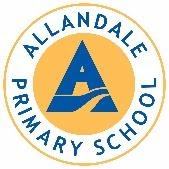 REPORTING TO THE BOARD POLICYRATIONALEThe principal reports to the board as a whole and keeps it informed of the true and accurate position of the outcomes of curriculum; teaching and learning; financial position; and all matters having real or potential legal considerations and risk for our school. Thus the board is supported in its strategic decision-making and risk management by also requiring the principal to submit any monitoring data required in a timely, accurate and understandable fashion. GUIDELINESThe principal must ensure that they:Inform the board of significant trends, implications of board decisions, issues arising from policy matters or changes in the basic assumptions upon which the board’s strategic aims are based.submit written reports covering the following management areas for each board meeting:principal’s management report including:Strategic Aim ReportPersonnel ReportFinance ReportVariance ReportKey Performance Indicatorsand, the coordination and approval of the following reports:Student Progress and Achievement ReportCurriculum Reportinform the board in a timely manner of any significant changes in staffing, programmes, plans or processes that are under consideration submit any monitoring data required in a timely, accurate and understandable fashionreport and explain financial variance against budget in line with the board’s expectationsreport on the number of stand-downs, suspensions, exclusions and expulsions on a per meeting basisreport and explain roll variance against year levels and reasons on a per meeting basispresent information in a suitable form – not too complex or lengthyinform the board when, for any reason, there is non-compliance of a board policyrecommend changes in board policies when the need for them becomes knownhighlight areas of possible bad publicity or community dis-satisfactioncoordinate management/staff reports to the board and present to the board under the principal’s authorityregularly report on the implementation of the annual plan and progress towards meeting student achievement targetsreport on any matter requested by the board and within the specified timeframe